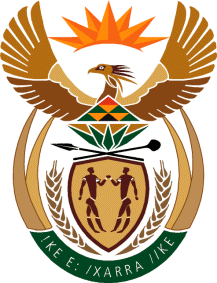 MINISTRY OF TOURISMREPUBLIC OF SOUTH AFRICAPrivate Bag X424, Pretoria, 0001, South Africa. Tel. (+27 12) 444 6780, Fax (+27 12) 444 7027Private Bag X9154, Cape Town, 8000, South Africa. Tel. (+27 21) 469 5800, Fax: (+27 21) 465 3216NATIONAL ASSEMBLY:QUESTION FOR WRITTEN REPLY:Question Number:	1033Date of Publication:	29 May 2020NA IQP Number:	18Date of reply:		16 June 2020	Mr M S F de Freitas (DA) to ask the Minister of Tourism:With reference to the duties of the National Registrar of Tourist Guides, (a) what number of tourist guides were registered on the central database in each province in each month (aa) in each of the past three financial years and (bb) since 1 April 2020 and (b) what (i) number of tourist guides had their applications for registration rejected in the specified period in each province in each month and (ii) were the reasons for rejecting the applications in each case?							NW1323EReply;(aa) 2017/2018These figures show the total number of registered guides per province for the 2017/18 financial year. (aa)2018/2019These figures show the total number of registered guides per province for the 2018/19 financial year(aa)2019/2020Based on what was reported by Provincial Registrars in the last financial year, these figures show the number of new tourist guides registered monthly per province for the 2019/20 financial year. (bb)2020/2021Due to the Covid-19 lockdown, no new tourist guide registrations were processed between 01 April 2020 – 01 June 2020.(b) (i) and (ii)The Department does not maintain records in this regard. Those who feel aggrieved by the decisions taken by the Provincial Registrars are entitled to lodge appeals with the National Registrar as outlined in PQ 1034.PROVINCEAFRICANAFRICANCOLOUREDCOLOUREDINDIANINDIANWHITEWHITETOTALTOTALMaleFemaleMaleFemaleMaleFemaleMaleFemaleMaleFemale1. Gauteng 61028414612713571193199314902. Limpopo 2444700205721698182163. North West 803100011624197274. Mpumalanga7581095051112630018944105. Northern Cape222232270183521371016. Free State2622000020946317. Eastern Cape2181036019014541817323048. KwaZulu- Natal191661223249874431589. Western Cape332766852553216141494524631292Sub Total 248173279830953295391296087234029Grand Total321332131107110782828351835112752127524402 Blacks 4402 Blacks 4402 Blacks 4402 Blacks 4402 Blacks 4402 Blacks 4402 Blacks 8351  Whites8351  WhitesPROVINCEAFRICANAFRICANCOLOUREDCOLOUREDINDIANINDIANWHITEWHITETOTALTOTALMaleFemaleMaleFemaleMaleFemaleMaleFemaleMaleFemale1. Gauteng 61428714612713701197201014972. Limpopo 2444700205721698182163. North West 834100012525209294. Mpumalanga7871167051115230219514195. Northern Cape252336330191601521176. Free State26220000231049327. Eastern Cape2181036019014541817323048. KwaZulu- Natal204671233261894691619. Western Cape3721097662913417152899727001414Sub Total 257377888535156305576303090904189Grand Total335133511236123686868606860613279132794673 Blacks 4673 Blacks 4673 Blacks 4673 Blacks 4673 Blacks 4673 Blacks 4673 Blacks 8606  Whites8606  WhitesPROVINCEQuarter 1       Quarter 1       Quarter 1       Quarter 2        Quarter 2        Quarter 2        Quarter 3      Quarter 3      Quarter 3      Quarter 4    Quarter 4    Quarter 4    TOTALAPRMAYJUNJULAUGSEPOCTNOVDECJANFEBMARANNUALLimpopo1417291816101010429175179Mpumalanga22184919810849175133Gauteng477820149255121351166KwaZulu-Natal51487141518359546158North West91231212060027Eastern Cape 30142193912294389Western Cape765656656245934628256446662Northern Cape 000010100000011Free State 00000007004011MONTHLY SUB - TOTALS17611312114313692176935510017166QUARTERLY TOTALS4104104103713713713243243243313313311436